Usain Bolt World Record 100 m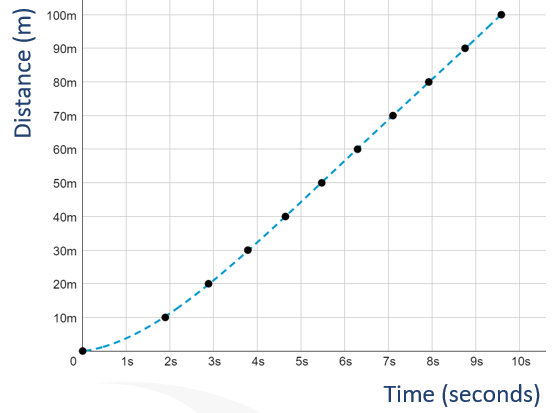 Time (s)01.892.883.784.645.476.297.107.928.759.58Distance (m)0102030405060708090100